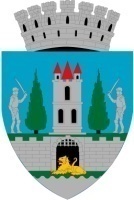 									PROIECTHOTĂRÂREA NR. __________ privind reîncadrarea proiectului „Modernizarea şi extinderea traseului pietonal şi velo Centrul Vechi din municipiul Satu Mare” finanţat în cadrul POR 2014-2020 Consiliul Local al Municipiului Satu Mare, Analizând proiectul de hotărâre înregistrat sub nr. _______________, referatul de aprobare al Primarului Municipiului Satu Mare, înregistrat sub nr. 22578/09.04.2024 în calitate de inițiator, raportul de specialitate comun al Serviciului scriere, implementare şi monitorizare proiecte şi al Direcției economice înregistrat sub                             nr. 22580/09.04.2024,  avizele comisiilor de specialitate ale Consiliului Local Satu Mare, Având în vedere Ordinul M.D.L.P.A nr. 1336/21.09.2021, modificat prin Ordinul M.D.L.P.A nr. 2050/30.12.2021 pentru aprobarea metodologiei în vederea punerii în aplicare a Ordonanţei Guvernului nr. 15/2021 privind reglementarea unor măsuri fiscal bugetare prin ajustarea preţurilor aferente materialelor de construcţii pentru contractele de achiziţie publică/contractele sectoriale de lucrări finanţate prin Programul Operaţional Regional 2014-2020, Luând în considerare prevederile Instrucţiunii AM POR nr. 207/31.10.2023 privind etapizarea proiectelor în cadrul POR 2021-2020,Ţinând seama de prevederile Legii nr. 24/2000 privind normele de tehnică legislativă pentru elaborarea actelor normative, republicată, cu modificările şi completările ulterioare,             În baza prevederilor art. 129 alin. (2) lit. b) coroborat cu prevederile alin. (4) lit. a) şi lit. e) din O.U.G. nr. 57/2019 privind Codul administrativ, cu modificările și completările ulterioare, precum şi a prevederilor Legii nr. 273/2006 privind finanţele publice locale, cu modificările şi completările ulterioare,Ȋn temeiul prevederilor art. 139 alin. (3) lit. d), lit. g)  şi art. 196 alin. (1) lit. a) din O.U.G. nr. 57/2019 privind Codul administrativ, cu modificările și completările ulterioare,           Adoptă prezenta H O T Ă R Â R E:Art. 1. Se aprobă trecerea proiectului „Modernizarea şi extinderea traseului pietonal şi velo Centrul Vechi din municipiul Satu Mare” finanţat în cadrul POR 2014-2020 din categoria de proiecte etapizate în categoria de proiecte nefinalizate.Art. 2. Se aprobă asumarea de către UAT Municipiul Satu Mare a  indicatorilor financiari ai proiectului:-Valoare totală: 27.651.458,25 lei-Valoare eligibilă: 15.171.786,92 lei-Valoare nerambursabilă: 14.848.207,18 lei-Contribuţie proprie: 323.579,74 lei-Valoare neeligibilă: 12.479.671,33 leiArt. 3. Se aprobă asumarea de către UAT Municipiul Satu Mare a implementării proiectului în anul 2024, din fonduri proprii, cu menţinerea indicatorilor, rezultatelor şi obiectivelor, aşa cum sunt prevăzute în Cererea de finanţare şi Contractul de finanţare nr. 5059/30.01.2020, în scopul realizării lor integrale, până la termenul final de implementare, respectiv 30.06.2024.Art. 4. Cu ducerea la îndeplinire a prezentei hotărâri se încredințează Primarul Municipiului Satu Mare, Direcția economică şi Serviciul scriere, implementare şi monitorizare proiecte.Art. 5. Prezenta hotărâre se comunică, prin intermediul Secretarului General al  Municipiului Satu Mare, în termenul prevăzut de lege, Primarului Municipiului                      Satu Mare, Instituției Prefectului judeţul Satu Mare,  Direcției economice şi Serviciului scriere, implementare şi monitorizare proiecte.INIŢIATOR PROIECTPRIMARKereskényi Gábor                                                                                                      AVIZATSECRETAR GENERALMihaela Maria Racolța